Bemerkungen: _________________________________________________________________________________________________________	Preisanfrage	Bestellung	Preisanfrage	Bestellung	Preisanfrage	Bestellung	Preisanfrage	Bestellung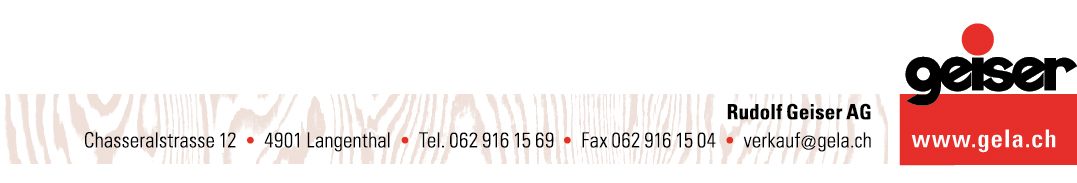 Bestelldatum:	_______________Liefertermin:	_______________Bestelldatum:	_______________Liefertermin:	_______________Bestelldatum:	_______________Liefertermin:	_______________Kunden-Nr.	Adresse		Kunden-Nr.	Adresse		Kunden-Nr.	Adresse		Kunden-Nr.	Adresse		Kunden-Nr.	Adresse		Kunden-Nr.	Adresse		Kunden-Nr.	Adresse		Kunden-Nr.	Adresse		Kunden-Nr.	Adresse		Kunden-Nr.	Adresse		Bestell-Nr.	___________________________________________	Kommission	___________________________________________Referenz	___________________________________________Bestell-Nr.	___________________________________________	Kommission	___________________________________________Referenz	___________________________________________Bestell-Nr.	___________________________________________	Kommission	___________________________________________Referenz	___________________________________________Bestell-Nr.	___________________________________________	Kommission	___________________________________________Referenz	___________________________________________Bestell-Nr.	___________________________________________	Kommission	___________________________________________Referenz	___________________________________________Bestell-Nr.	___________________________________________	Kommission	___________________________________________Referenz	___________________________________________Bestell-Nr.	___________________________________________	Kommission	___________________________________________Referenz	___________________________________________Bestell-Nr.	___________________________________________	Kommission	___________________________________________Referenz	___________________________________________Bestell-Nr.	___________________________________________	Kommission	___________________________________________Referenz	___________________________________________ 	Hebel, innen		EV1 silber		F9 titan		weiss	mit Komfortgetriebe          Compact Laufwagen	Muschelgriff, aussen		EV1 silber		weiss	Deckrosette, aussen		EV1 silber		weiss	Hülsenmuttern M5		Zusatzkarton grau			Aufsatzschiene grau	   	Eckverbindung unten grau	mit allen Dichtungen		schwarz		grau	mit Dichtungsschiene B grau
	mit Dichtschienen DS   		grau   schwarz*  weiss* 	Hebel, innen		EV1 silber		F9 titan		weiss	mit Komfortgetriebe          Compact Laufwagen	Muschelgriff, aussen		EV1 silber		weiss	Deckrosette, aussen		EV1 silber		weiss	Hülsenmuttern M5		Zusatzkarton grau			Aufsatzschiene grau	   	Eckverbindung unten grau	mit allen Dichtungen		schwarz		grau	mit Dichtungsschiene B grau
	mit Dichtschienen DS   		grau   schwarz*  weiss* 	Hebel, innen		EV1 silber		F9 titan		weiss	mit Komfortgetriebe          Compact Laufwagen	Muschelgriff, aussen		EV1 silber		weiss	Deckrosette, aussen		EV1 silber		weiss	Hülsenmuttern M5		Zusatzkarton grau			Aufsatzschiene grau	   	Eckverbindung unten grau	mit allen Dichtungen		schwarz		grau	mit Dichtungsschiene B grau
	mit Dichtschienen DS   		grau   schwarz*  weiss* 	Hebel, innen		EV1 silber		F9 titan		weiss	mit Komfortgetriebe          Compact Laufwagen	Muschelgriff, aussen		EV1 silber		weiss	Deckrosette, aussen		EV1 silber		weiss	Hülsenmuttern M5		Zusatzkarton grau			Aufsatzschiene grau	   	Eckverbindung unten grau	mit allen Dichtungen		schwarz		grau	mit Dichtungsschiene B grau
	mit Dichtschienen DS   		grau   schwarz*  weiss* 	Hebel, innen		EV1 silber		F9 titan		weiss	mit Komfortgetriebe          Compact Laufwagen	Muschelgriff, aussen		EV1 silber		weiss	Deckrosette, aussen		EV1 silber		weiss	Hülsenmuttern M5		Zusatzkarton grau			Aufsatzschiene grau	   	Eckverbindung unten grau	mit allen Dichtungen		schwarz		grau	mit Dichtungsschiene B grau
	mit Dichtschienen DS   		grau   schwarz*  weiss* 	Hebel, innen		EV1 silber		F9 titan		weiss	mit Komfortgetriebe          Compact Laufwagen	Muschelgriff, aussen		EV1 silber		weiss	Deckrosette, aussen		EV1 silber		weiss	Hülsenmuttern M5		Zusatzkarton grau			Aufsatzschiene grau	   	Eckverbindung unten grau	mit allen Dichtungen		schwarz		grau	mit Dichtungsschiene B grau
	mit Dichtschienen DS   		grau   schwarz*  weiss* 	Hebel, innen		EV1 silber		F9 titan		weiss	mit Komfortgetriebe          Compact Laufwagen	Muschelgriff, aussen		EV1 silber		weiss	Deckrosette, aussen		EV1 silber		weiss	Hülsenmuttern M5		Zusatzkarton grau			Aufsatzschiene grau	   	Eckverbindung unten grau	mit allen Dichtungen		schwarz		grau	mit Dichtungsschiene B grau
	mit Dichtschienen DS   		grau   schwarz*  weiss* 	Hebel, innen		EV1 silber		F9 titan		weiss	mit Komfortgetriebe          Compact Laufwagen	Muschelgriff, aussen		EV1 silber		weiss	Deckrosette, aussen		EV1 silber		weiss	Hülsenmuttern M5		Zusatzkarton grau			Aufsatzschiene grau	   	Eckverbindung unten grau	mit allen Dichtungen		schwarz		grau	mit Dichtungsschiene B grau
	mit Dichtschienen DS   		grau   schwarz*  weiss* 	Hebel, innen		EV1 silber		F9 titan		weiss	mit Komfortgetriebe          Compact Laufwagen	Muschelgriff, aussen		EV1 silber		weiss	Deckrosette, aussen		EV1 silber		weiss	Hülsenmuttern M5		Zusatzkarton grau			Aufsatzschiene grau	   	Eckverbindung unten grau	mit allen Dichtungen		schwarz		grau	mit Dichtungsschiene B grau
	mit Dichtschienen DS   		grau   schwarz*  weiss* 	Hebel, innen		EV1 silber		F9 titan		weiss	mit Komfortgetriebe          Compact Laufwagen	Muschelgriff, aussen		EV1 silber		weiss	Deckrosette, aussen		EV1 silber		weiss	Hülsenmuttern M5		Zusatzkarton grau			Aufsatzschiene grau	   	Eckverbindung unten grau	mit allen Dichtungen		schwarz		grau	mit Dichtungsschiene B grau
	mit Dichtschienen DS   		grau   schwarz*  weiss* mit Dichtungsbrücke für Holz/Metall	 Dämpfer zu Softclose    < 100 kg	       100 - 200 kg           >200 kg                                                                     mit zusätzlichen Riegelbolzen	Stück ................ mit Anbohrschutz	 mit Anschlagpuffer		weiss		grau	 schwarz Abdichtblech		horizontal hoch	 klein	 vertikal Wetterschenkel		B20	 B50         Amex…………. Trittschwelle		schräg	 gerade/0-Niveau Ausgleichsschiene zu Trittschwelle 
*= längere Lieferfrist mit Dichtungsbrücke für Holz/Metall	 Dämpfer zu Softclose    < 100 kg	       100 - 200 kg           >200 kg                                                                     mit zusätzlichen Riegelbolzen	Stück ................ mit Anbohrschutz	 mit Anschlagpuffer		weiss		grau	 schwarz Abdichtblech		horizontal hoch	 klein	 vertikal Wetterschenkel		B20	 B50         Amex…………. Trittschwelle		schräg	 gerade/0-Niveau Ausgleichsschiene zu Trittschwelle 
*= längere Lieferfrist mit Dichtungsbrücke für Holz/Metall	 Dämpfer zu Softclose    < 100 kg	       100 - 200 kg           >200 kg                                                                     mit zusätzlichen Riegelbolzen	Stück ................ mit Anbohrschutz	 mit Anschlagpuffer		weiss		grau	 schwarz Abdichtblech		horizontal hoch	 klein	 vertikal Wetterschenkel		B20	 B50         Amex…………. Trittschwelle		schräg	 gerade/0-Niveau Ausgleichsschiene zu Trittschwelle 
*= längere Lieferfrist mit Dichtungsbrücke für Holz/Metall	 Dämpfer zu Softclose    < 100 kg	       100 - 200 kg           >200 kg                                                                     mit zusätzlichen Riegelbolzen	Stück ................ mit Anbohrschutz	 mit Anschlagpuffer		weiss		grau	 schwarz Abdichtblech		horizontal hoch	 klein	 vertikal Wetterschenkel		B20	 B50         Amex…………. Trittschwelle		schräg	 gerade/0-Niveau Ausgleichsschiene zu Trittschwelle 
*= längere Lieferfrist mit Dichtungsbrücke für Holz/Metall	 Dämpfer zu Softclose    < 100 kg	       100 - 200 kg           >200 kg                                                                     mit zusätzlichen Riegelbolzen	Stück ................ mit Anbohrschutz	 mit Anschlagpuffer		weiss		grau	 schwarz Abdichtblech		horizontal hoch	 klein	 vertikal Wetterschenkel		B20	 B50         Amex…………. Trittschwelle		schräg	 gerade/0-Niveau Ausgleichsschiene zu Trittschwelle 
*= längere Lieferfrist mit Dichtungsbrücke für Holz/Metall	 Dämpfer zu Softclose    < 100 kg	       100 - 200 kg           >200 kg                                                                     mit zusätzlichen Riegelbolzen	Stück ................ mit Anbohrschutz	 mit Anschlagpuffer		weiss		grau	 schwarz Abdichtblech		horizontal hoch	 klein	 vertikal Wetterschenkel		B20	 B50         Amex…………. Trittschwelle		schräg	 gerade/0-Niveau Ausgleichsschiene zu Trittschwelle 
*= längere Lieferfrist mit Dichtungsbrücke für Holz/Metall	 Dämpfer zu Softclose    < 100 kg	       100 - 200 kg           >200 kg                                                                     mit zusätzlichen Riegelbolzen	Stück ................ mit Anbohrschutz	 mit Anschlagpuffer		weiss		grau	 schwarz Abdichtblech		horizontal hoch	 klein	 vertikal Wetterschenkel		B20	 B50         Amex…………. Trittschwelle		schräg	 gerade/0-Niveau Ausgleichsschiene zu Trittschwelle 
*= längere Lieferfrist mit Dichtungsbrücke für Holz/Metall	 Dämpfer zu Softclose    < 100 kg	       100 - 200 kg           >200 kg                                                                     mit zusätzlichen Riegelbolzen	Stück ................ mit Anbohrschutz	 mit Anschlagpuffer		weiss		grau	 schwarz Abdichtblech		horizontal hoch	 klein	 vertikal Wetterschenkel		B20	 B50         Amex…………. Trittschwelle		schräg	 gerade/0-Niveau Ausgleichsschiene zu Trittschwelle 
*= längere Lieferfrist mit Dichtungsbrücke für Holz/Metall	 Dämpfer zu Softclose    < 100 kg	       100 - 200 kg           >200 kg                                                                     mit zusätzlichen Riegelbolzen	Stück ................ mit Anbohrschutz	 mit Anschlagpuffer		weiss		grau	 schwarz Abdichtblech		horizontal hoch	 klein	 vertikal Wetterschenkel		B20	 B50         Amex…………. Trittschwelle		schräg	 gerade/0-Niveau Ausgleichsschiene zu Trittschwelle 
*= längere Lieferfrist Pos.   HS-PORTALStückHS-PORTALStückSchemaSchemaDIN rechtsDIN linksFBFHGriff-
höheRABRABHebel innenHebel innenHebel
beids.Boden-schwelle
 EP B171 EP B182 EP B203Laufschiene EP M/15 hoch EP M/5 nieder EP 5/15 hoch EP 5/5 nieder
 EP M/0 Laufschiene EP M/15 hoch EP M/5 nieder EP 5/15 hoch EP 5/5 nieder
 EP M/0 Adapterschienezu Aufsatzsch. EP H 5
 EP H MFührungsschiene KH0130-01 HH0130-01 HH0130-02 Softclose300400mmmmmmmmmmblindKABAKABAmmmmmmmmmm